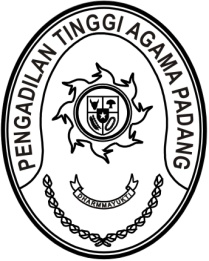 SURAT PENGANTARNomor : W3-A/0691/KU.01/III/2022K e p a d aYth.  Kepala KPPN Padangdi              TempatPadang,  1 Maret 2022	Sekretaris Pengadilan Tinggi Agama PadangH. Idris Latif, S.H.,M.H.NIP. 19640410.199303.1.002NoYANG DIKIRMJUMLAHKETERANGAN1Pakta Integritas Pengadilan Tinggi Agama Padang1 RangkapAssalamualaikum Wr Wb,Dengan Hormat kami kirimkan Pakta Integritas Pengadilan Tinggi Agama Padang Demikian kami sampaikan dan terimakasih.